PROTOCOL :  Ariadne’s ThreadObjective : To find the origin of the beliefs. To transform the limiting decisions. Define the limiting beliefMetaphore of the thread (cable, rope…), Ariadne’s thread which represents the belief, with the 2 ends of the thread.P holds one end and pulls the thread towards him (like a fishing line or a wool thread – the limiting belief) which leads to the event, the origin of the belief.Make P describe the event (without asking for the feeling).If possible, P ASSOCIATES himself with the character experiencing the event at the origin of the belief and T asks the following questions :- What is the meaning given to this experience ?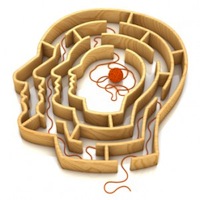 - What is your opinion about the other person or people ?	about yourself ?	about your life ?	about the world ?	about the future ?- What is the unmet need ?- What are the decisions that you can make at that moment ?DISSOCIATED : take some distance, step back from this.	- What are the consequences of those decisions ?	- What other meaning can you give as an adult today ? (if no answer, bring a wise person, a mentor, a master who will propose other alternatives to interpret this event).Transmit to the character at the origin of this belief this new meaning and… allow the necessary time for integration.ASSOCIATED       - P verifies the ecology of the new belief (about one’s self, life, etc.)       - What other decisions can be made now ?Let P grow up with Ariadne’s thread which evolves, changes color and structure. Verify on the triggering event.Bridge to the future.